Jj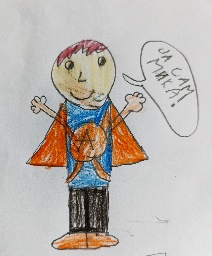 Jelena Angelovski: „Mika”Napiši uputstvo za pisanje jednog slova ćirilice.__________________________________________________________________________________________________________________________________________________________________________________________________________________________________________________________________________________________________________________________________________________________________________________________________________________________________________________________________________________________________________________________________________________________________________________________________________________________________________________________________________________________________________________________________________________________________________________________________________________________________________________________________________________________Mikina supermoć je znanje ćirilice. Nacrtaj Miku kao superheroja u odgovarajućem kostimu. 